Татарстан Республикасы Балтач муниципаль районы Балтач шәһәр җирлеге башкарма комитетында коррупция куркынычы аеруча зур булган муниципаль хезмәт вазифалары исемлеген раслау турында2008 елның 25 декабрендәге «Коррупциягә каршы тору турында» гы 273-ФЗ номерлы Федераль закон, Татарстан Республикасы Балтач район Советының 2016 елның 28 апрелендәге №38 Карары нигезендә «Балтач муниципаль районында муниципаль хезмәт вазыйфаларын биләүне дәгъвалаучы гражданнар тарафыннан керемнәре, мөлкәте һәм мөлкәти характердагы йөкләмәләре турында, шулай ук Балтач муниципаль районында муниципаль хезмәткәрләр тарафыннан керемнәре, чыгымнары, мөлкәте һәм мөлкәти характердагы йөкләмәләре турында белешмәләр бирү хакындагы нигезләмәне раслау турында» һәм «Балтач шәһәр тибындагы поселогы» муниципаль берәмлеге Уставы нигезендә Балтач шәһәр җирлеге башкарма комитеты КАРАР БИРӘ:Татарстан Республикасы Министрлар Кабинетының "ТатарстанРеспубликасы Балтач муниципаль районы Балтач шәһәр җирлеге башкарма комитетында үзләренең керемнәре, мөлкәте һәм мөлкәти характердагы йөкләмәләре турында белешмәләр, шулай ук хатынының (иренең) һәм балигъ булмаган балаларының керемнәре, чыгымнары, мөлкәтләре һәм мөлкәти характердагы йөкләмәләре турында белешмәләр бирергә тиешле муниципаль хезмәт вазыйфалары исемлеген расларга:Әлеге карарны исемлеккә кертелгән муниципаль хезмәткәрләригътибарына җиткерергэ.Әлеге карарны Татарстан Республикасы Балтач муниципаль районыныңрәсми сайтында урнаштырырга  baltasi.tatarstan.ru.       4. Әлеге карар  кул куйган көннән үз көченә керә. 5. Карарның үтәлешен контрольдә тотам.Балтач шәһәр җирлеге башкармаКомитеты җитәкчесе                                                                 И.Д. ГабдрахмановИсполнительный комитет БАЛТАСИНСКОГО ГОРОДСКОГО поселения БалтасинскОГОМУНИЦИПАЛЬНОГОРАЙОНАРЕСПУБЛИКИ ТАТАРСТАНИсполнительный комитет БАЛТАСИНСКОГО ГОРОДСКОГО поселения БалтасинскОГОМУНИЦИПАЛЬНОГОРАЙОНАРЕСПУБЛИКИ ТАТАРСТАН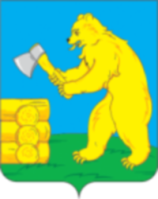 ТАТАРСТАН РЕСПУБЛИКАСЫбалтач МУНИЦИПАЛЬ РАЙОНы БАЛТАЧ ШӘҺӘР ҖИРЛЕГЕ БАШКАРМА КОМИТЕТЫ         ПОСТАНОВЛЕНИЕ                 КАРАР                 КАРАР                 КАРАР        «17» декабря  2019 г.               №97                №97                №97 №п/пВазыйфанын исемеТоркем исемеСаны1.Балтач шәһәр җирлеге бшкарма комитеты җитәкчесеМуниципаль хезмәтнең югары вазыйфасы           12Балтач шәһәр җирлеге бшкарма комитеты җитәкчесе урынбасарыМуниципаль хезмәтнең югары вазыйфасы 1